PENNSYLVANIA PUBLIC UTILITY COMMISSIONHarrisburg, PA  17105-3265FINAL ORDER		In accordance wit te provisions of Section 332() of te Public Utility Code, 66  C.S. §332(h), the decision of Administrative Law Judge Dennis J. Buckley dated July 20, 2016, has become final without further Commission action; THEREFORE,IT IS ORDERED:1.	That the Motion to Dismiss the Complaint of Rita Dalinka made by A. Mastrocco Jr. Moving and Storage at the hearing on May 12, 2016, at Docket No. C-2015-2509071, is granted.2.	That the formal Complaint filed by Rita Dalinka against A. Mastrocco Jr. Moving and Storage at Docket No. C-2015-2509071 is dismissed for lack of Commission jurisdiction.3.	That the record at Docket No. C-2015-2509071 be marked closed. 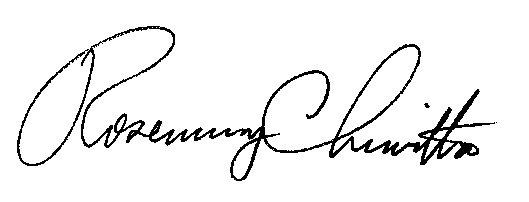 							BY THE COMMISSION,							Rosemary Chiavetta							Secretary(SEAL)ORDER ENTERED: October 4, 2016Rita Dalinka::v.:C-2015-2509071:A. Mastrocco Jr. Moving and Storage: